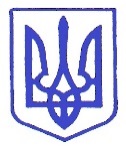 УКРАЇНСЬКА МІСЬКА РАДА Тринадцята (позачергова) сесія восьмого скликанняКод ЄДРПОУ 35161509  РІШЕННЯм. Українка_________________ 2021 р.              Обухівського району	               № _____________   Київської областіПро затвердження плану діяльності з підготовки проектів регуляторних актів на 2022 рікВідповідно до ст. 7, ст. 32 Закону України «Про засади державної регуляторної політики у сфері господарської діяльності», з метою забезпечення прозорості у сфері господарської діяльності в частині планування та підготовки проектів регуляторних актів, враховуючи пропозиції постійної депутатської комісії з питань регламенту, депутатської діяльності, етики, законності, охорони громадського порядку, захисту прав і законних інтересів громадян, соціального захисту населення та антикорупційної діяльності, керуючись ст.26 Закону України «Про місцеве самоврядування в Україні», УКРАЇНСЬКА МІСЬКА РАДА ВИРІШИЛА:Затвердити план діяльності з підготовки проектів регуляторних актів на 2022 рік згідно додатку №1 до цього рішення.2. Контроль за виконанням цього рішення покласти на постійну комісію з питань регламенту, депутатської діяльності, етики, законності, охорони громадського порядку, захисту прав і законних інтересів громадян, соціального захисту населення та антикорупційної діяльності. Міський голова                                               	Олександр ТУРЕНКОШевельДодаток №1до рішення 13-ї (позачергової) сесіїУкраїнської міської радиVIII скликання від «___» ___________ 2021р.План діяльності з підготовки проектів регуляторних актів Української міської ради на 2022 рікЗаступник міського головиз виконавчої роботи	               			Руслан САДОВСЬКИЙ№ з/пНазва проекту регуляторного актаМета прийняття регуляторного актаТермін розробки проекту регуляторного актаНайменування підрозділів, відповідальних за розробку проекту регуляторного актаРішення «Про затвердження Порядку визначення відновної вартості зелених насаджень на території Української міської територіальної громади»Упорядкування функціонування об’єктів (елементів) благоустрою зеленого господарстваІ-ІІ квартал 2022 рокуСектор екології та природних ресурсів управління економічного розвитку ВК Української міської радиРішення «Про затвердження Правил приймання стічних вод до систем водовідведення м. Українка»Приведення  нормативно-правового акта у відповідність до вимог чинного законодавстваІ-IІІ квартал 2022 рокуВідділ житлово-комунального господарства та  комунальної власностіуправління розвитку інфраструктури ВК Української міської радиРішення «Про затвердження Правил благоустрою Української міської територіальної громади»Забезпечення чистоти і порядку, охорони зелених насаджень та приведення  нормативно-правового акта у відповідність до вимог чинного законодавстваІ квартал 2022 рокуВідділ з благоустрою управління розвитку інфраструктури ВК Української міської радиРішення «Про режим роботи об’єктів торгівлі, закладів ресторанногогосподарства та сфери послуг на території Української міської територіальної громади»Встановлення зручного режиму роботи об’єктів торгівлі, закладів ресторанного господарства, сфери послугI-ІІ квартал 2022 рокуСектор торгівлі управління економічного розвитку ВК Української міської радиРішення «Про затвердження Положенняпро порядок проведення земельних аукціонів на території Української міської територіальної громади»Забезпечення прозорого процесу проведення земельних торгів, захистуінтересів територіальної громади та суб’єктів господарюванняІ-ІІ квартал 2022 рокуЗемельний відділ ВК Української міської ради